VSTUPNÍ ZPRÁVA Výsledková evaluace specifických cílů 3.5, 3.6 a 4.2 OP PIK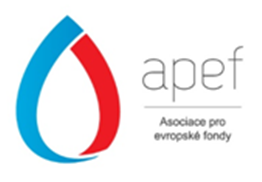 leden 2019 Seznam zkratekúvodIdentifikace objednatele a dodavateleObjednatel:Česká republika - Ministerstvo průmyslu a obchoduNa Františku 32 110 15 Praha 1www.mpo.cz DodavatelAsociace pro evropské fondy, z.s.Budějovická 2056/96140 00 Praha 4 - KrčIČ: 03104826Zastoupena: Daniel Mayer, MBA, předseda spolkuwww.apef.cz Vedoucí realizačního týmu a osoba odpovědná za všechny etapy realizace projektu:Mgr. Ladislav KučeraTel.: +420 739 454 814E-mail: ladislav.kucera@eufc.cz PoddodavateléCíle evaluačního projektuCílem evaluačního projektu je posoudit, jak podpora z ESI fondů přispívá k dosahování specifických cílů (SC) 3.5, 3.6 a 4.2 Operačního programu Podnikání a inovace pro konkurenceschopnost 2014 – 2020 (OP PIK) včetně hodnocení principů 3E. Tato evaluace představuje svým charakterem evaluaci typu ongoing, tj. provádí se plánovaně v průběhu programovacího období pro zlepšení systému realizace operačního programu.   Předmětem evaluace je:zhodnotit a ověřit, zda bylo skutečně dosaženo, resp. je dosahováno plánovaných výsledků SC 3.5, 3.6 a 4.2 aposkytnout objednateli doporučení směřující k efektivnějšímu nastavení intervencí v předmětných SC ve zbývající části programovacího období 2014 – 2020.Účel zprávyVstupní zpráva popisuje plánovaný způsob realizace předmětného evaluačního projektu. V návaznosti na předloženou nabídku zhotovitele upřesňuje plánované postupy, metodologii, harmonogram a způsoby realizace hodnocení, včetně předpokládaných zdrojů informací. Vstupní zpráva obsahuje rovněž přehled dodavatelů projektu a osob odpovědných za každou etapu realizace. Informační zdrojeZhotovitel má v době zpracování Vstupní zprávy k dispozici zejména následující podklady k realizaci evaluačního projektu:Programový dokument OP PIK vč. přílohtexty programů podpory Úspory energie v SZT (ÚE v SZT), Smart grids II (SG2) a ICT a sdílené služby (ICT a SS), dokumentace k výzvámNařízení EP a Rady (EU) 1303/2013, 1301/2013 a Prováděcí nařízení Komise (EU) 821/2014relevantní strategické dokumenty s vazbou na OP PIK (Národní RIS3, Národní program reforem, Národní plán rozvoje sítí nové generace, Digitální Česko, Plán rozvoje přenosové soustavy ČR, Národní akční plán energetické účinnosti ČR aj.)Dohoda o partnerstvístudie „Analýza věcných priorit a potřeb jednotlivých oblastí v působnosti MPO pro zaměření podpory ze strukturálních fondu EU v příštím programovacím období (2014+)“studie „Analýza AbKap a návrh cílových hodnot indikátorů OP PIK“studie „Analýza indikátorů výsledku OP PIK“studie „Předběžné posouzení finančních nástrojů OP PIK“evaluace „OP PIK: Relevance rozvojových potřeb a příspěvek k plnění cílů Dohody o partnerství za léta 2014 – 2016“Ex ante hodnocení OP PIKPředběžné posouzení finančních nástrojů OP PIK 2014-2020studie „Analýza absorpční kapacity první skupiny výzev OP PIK pro rok 2015 – průzkum zájmu žadatelů“Ex post hodnocení OPPIevaluace „Vyhodnocení ekonomických efektů a nastavení podmínek programu podpory ICT a strategické služby OPPI“teorie změny ke SC 3.5, 3.6 a 4.2 OP PIKvýroční zprávy OP PIKveřejně dostupné záznamy a podklady z jednání MV OP PIKdatové sestavy z MS2014+ k programům podpory ÚE v SZT, SG2 a ICT a SS OP PIK (stav k 31. 12. 2018): informace k zaregistrovaným projektům: registrační číslo, SC, výzva, stav projektu, název projektu, žadatel, IČ, právní forma, velikost podniku, počet zaměstnanců, dotace, CZV, kraj, obec, PSČ, kontakt, datum zahájení, datum ukončení; přehled Žádostí o platbu; popis pokroku v realizaci; popis projektu (cíl, aktivity, očekávaná změna, příčiny problému, problém k řešení, anotace projektu);hodnoty indikátorů na úrovni projektů: výchozí hodnota, cílová hodnota, dosažená hodnota, datum dosažené hodnoty, stav projektu.indikativní rozdělení alokace OP PIK na SC a PPkumulativní hodnoty indikátorů výsledku a výstupů; agregační mapa indikátorů.přístup k evaluačním otázkám a metodika realizaceMetodologický přístup – evaluační design Na základě zadání a vlastních evaluačních zkušeností volí dodavatel pro zpracování výstupu dvojí přístup k metodice:systémově zaměřený přístup - z pohledu věcné náplně hodnocení. Dodavatel vychází ze zadávacích podmínek (ZP) zakázky, které vymezují 19 hlavních evaluačních otázek.časově orientovaný přístup – postup realizace projektu pomocí harmonogramu v časovém členění na etapy (podrobněji viz kapitola 3).Metodický přístup je založen na kombinaci evaluačních metod. Dodavatel bude v průběhu plnění zakázky využívat tzv. triangulaci metod (získání informací více než jedním způsobem), kdy prostřednictvím vhodné kombinace navržených metod dojde k průběžnému ověření dat získaných formou jednotlivých dílčích šetření. Např. informace z desk research/obsahové analýzy budou srovnávány s informacemi získanými prostřednictvím individuálních rozhovorů a průzkumu uživatelů (dotazníkovým šetřením). Tímto způsobem bude zajištěno, že výstupy evaluace nebudou závislé pouze na jednom zdroji dat, neboť v opačném případě by mohlo dojít k četným zkreslením v závěrečných doporučeních.Evaluační metodyHlavní metody a techniky, které dodavatel využije při řešení evaluačního projektu:Desk research/obsahová analýza (DR/OA)Průzkumy uživatelů – dotazníková šetření (DŠ)Individuální (řízené) polostrukturované rozhovory (IR)Statistické a matematické techniky (SMT)Analýza intervenční logiky - Teorie změny (ToC)Metoda syntézy (MS)Případová studie (PS)Fokusní skupina (FS)Odborný panel expertů (PE)Metoda extrapolace trendů (MET)Pro zpracování předmětného evaluačního projektu a zodpovězení evaluačních otázek volí dodavatel různé přístupy tak, aby bylo možné získat reálné odpovědi a také stanovit návrhy řešení tam, kde to bude nutné. Zvolené metodologické postupy se budou lišit v jednotlivých fázích řešení evaluačního projektu podle aktuálních potřeb a hodnocených principů. Z obecného hlediska se nejdříve jedná o aktivity v souvislosti se zahájením evaluačního procesu - desk research (tj. analýza relevantních dostupných sekundárních zdrojů), sběr a analýza dat aj. Dále budou následovat terénní šetření v podobě dotazníkových šetření a individuálních rozhovorů na reprezentativním vzorku respondentů. Takto získaná primární a sekundární data budou podrobena analytickým evaluačním metodám, jejichž závěry budou zhodnoceny metodou syntézy poznatků a zjištění.Přístup k evaluačním otázkámZ hlediska systémového přístupu k realizaci zakázky je – v souladu se zadáním - vymezeno 19 hlavních evaluačních otázek.Postup vyhodnocení každé z otázek je zpracován dle následující struktury:V následující části je popsán přístup k řešení každé evaluační otázky:EO1  (SZT): Jak přispěly intervence realizované v rámci programu podpory Úspory energie v SZT k dosahování SC 3.5 OP PIK?EO2  (SZT): K jak velkému nárůstu energetické účinnosti u podpořených projektů zaměřených na kombinovanou výrobu tepla a elektřiny dochází ve srovnání s oddělenou výrobou elektřiny a tepla při využití nejlepších dostupných technologií?EO3  (SZT): V kolika případech došlo u podpořených podniků k přechodu z velkých soustav zásobování teplem na větší množství systémů využívajících menší kogenerační jednotky?EO4 (SZT): Dochází vlivem podpořených projektů ke snížení emisí skleníkových plynů? Jaký je příspěvek podpořených podniků?EO5 (SG2): Jak přispěly intervence realizované v rámci programu podpory Smart grids II k dosahování SC 3.6 OP PIK?EO6 (SG2): Vedly intervence ke zlepšení spolehlivosti dodávek elektřiny konečným zákazníkům? Ve kterých regionech ČR?EO7 (SG2): Umožňují podpořené projekty nákladově efektivně zohlednit chování uživatelů napojených do elektrické sítě?EO8 (SG2): Lze díky podpořeným projektům zaměřeným na rozvoj a modernizaci energetické infrastruktury pozorovat nějaké dopady na rozvoj průmyslu, podnikání a celé ekonomiky? Pokud ano, jaké?EO9 (SZT, SG2): Jaké jsou nezamýšlené (pozitivní i negativní) efekty v rámci dosahování těchto specifických cílů?E1O (SZT, SG2): Lze předpokládat, že intervence realizované v rámci SC 3.5 a 3.6 povedou k trvalému zlepšení identifikovaných problémů? Je v tomto smyslu potřeba dané aktivity podporovat i nadále, nebo se další podpora z hlediska principu 3E nejeví jako smysluplná?EO11 (SZT, SG2): Lze považovat dosažené výsledky z hlediska stanovených cílů za dostatečné? Případně, čeho se nepodařilo dosáhnout a z jakých příčin?EO1 (ICT): Jak přispěly intervence realizované v rámci programu podpory ICT a sdílené služby k dosahování SC 4.2 OP PIK?EO2 (ICT): Ve kterých oblastech (např. komunikace, zábava, obchodování, vzdělávání, zdravotnictví, bezpečnost dat) došlo k největšímu zvýšení nabídky nových ICT řešení?  EO3 (ICT): Jaký je podíl podpořených podniků, které nové ICT řešení úspěšně uvedly na trh oproti těm, které nakonec svůj produkt na trhu neuvedly, nebo uvedly, ale neúspěšně? Jaké jsou hlavní důvody selhání podpořených podniků při uvedení produktu na trh?  EO4 (ICT): Přispěly podpořené projekty ke zvýšení atraktivity českých ICT řešení v zahraničí? Jaké jsou hlavní bariéry přístupu českých ICT podniků na zahraniční trhy? Která místa na globálním ICT trhu nemají české pokrytí?  EO5 (ICT): Lze říci, že se český ICT trh stává atraktivnější pro zahraniční investory? Očekává se tento trend i do budoucnosti? Jakou měrou k tomu přispívají podpořené projekty zaměřené na zřizování center sdílených služeb a budování a modernizaci datových center?  EO6 (ICT): Jaké jsou nezamýšlené (pozitivní i negativní) efekty v rámci dosahování tohoto specifického cíle?E07 (ICT): Lze předpokládat, že intervence realizované v rámci SC 4.2 povedou k trvalému zlepšení identifikovaných problémů? Je v tomto smyslu potřeba dané aktivity podporovat i nadále, nebo se další podpora z hlediska principu 3E nejeví jako smysluplná?EO8 (ICT): Lze považovat dosažené výsledky z hlediska stanovených cílů za dostatečné? Případně, čeho se nepodařilo dosáhnout a z jakých příčin?Závěry a doporučení pro OP PIK do konce programového období 2014-2020 a pro zaměření programového období 2021+Cílem této závěrečné části evaluace bude předložit objednateli formou souhrnných závěrů výstupy a zjištění z provedeného hodnocení SC 3.5, 3.6 a 4.2 OP PIK. Na základě těchto závěrů budou dále formulována doporučení pro současné programové období 2014 – 2020 i pro následující programové období po roce 2020.Hlavními metodami použitými při této závěrečné části evaluace budou syntéza výsledků dílčích evaluačních činností a jejich posouzení a zhodnocení panelem expertů dodavatele.Závěrečnou činností v této části plnění zakázky bude zpracování návrhu Závěrečné zprávy, který bude následně poskytnut objednateli k připomínkování. Po vypořádání relevantních připomínek bude připravena finální verze Závěrečné zprávy v českém jazyce a manažerský souhrn v českém a anglickém jazyce. Tyto výstupy budou poté odevzdány objednateli. Evaluační doporučení a údaje o evaluaci vloží dodavatel do MS2014+ (modul Evaluace). Bude rovněž provedena prezentace výsledků předmětného evaluačního projektu.  harmonogram průběhu prací na projektuPředmět plnění je zpracováván ve 2 hlavních etapách a v souladu se zadáním obsaženým v zadávacích podmínkách k předmětné zakázce.  Osobou odpovědnou za všechny etapy plnění je vedoucí realizačního týmu, kterým je Ladislav Kučera.Etapa 0Uzavření smlouvy o dílo mezi zadavatelem a dodavatelem. Dnem účinnosti smlouvy o dílo (19. 12. 2018) bylo zahájeno plnění veřejné zakázky. Společně s uzavřením SoD proběhl i kick-off meeting. Součástí úvodní schůzky bylo představení záměru obou stran a diskuse o průběhu realizace evaluačního projektu a součinnosti, zejm. při předávání veřejně nedostupných dat a dalších informačních zdrojů. Činnosti:0.1 Uzavření Smlouvy o dílo mezi zadavatelem a dodavatelem0.2 Kick-off meting za účasti kontaktních osobEtapa 1Sběr a následné třídění dostupných datových zdrojů (veřejně dostupná dokumentace, neveřejné zdroje dat poskytnuté zadavatelem a individuální konzultace); analýza stakeholderů; upřesnění metodiky práce s daty, případné dílčí upřesnění zadání a evaluačních otázek. Hlavní výstup: Vstupní zpráva (VZ) zpracovaná v souladu s požadavky zadávacích podmínek.Činnosti:1.1 Shromáždění relevantních veřejně dostupných informačních zdrojů, identifikace/soupis požadavků na neveřejné zdroje informaci a jeho předání zadavateli, identifikace pracovníků ŘO a ZS OP PIK pro provedení individuálních rozhovorů.1.2 Zpracování podrobnějšího/upřesňujícího návrhu metodiky řešení jednotlivých částí evaluačního projektu a evaluačních otázek včetně postupu provádění terénních šetření: DŠ, IR a FS; výběr příjemců pro osobní dotazování; shromáždění kontaktních spojení na subjekty zapojené do terénních šetření.1.3 Zpracování návrhu VZ a její předání zadavateli.1.4 Vypořádání připomínek a předání finální verze VZ zadavateli.Etapa 2Sběr primárních dat, práce se sekundárními zdroji dat a analytická činnost. Tato etapa je dále členěna do dílčích částí/postupných kroků.Sběr primárních dat a používání sekundárních zdrojů dat: 2.1 Desk research – obsahová analýza všech relevantních dokumentů vztahující se k zadání a cílům zakázky. Zpracování datových sestav z MS2014+. 2.2 Příprava terénních šetření: sestavení otázek pro realizaci IR, sestavení vzoru záznamového listu pro rozhovory, příprava osnov diskusí v rámci FS, příprava DŠ (naprogramování elektronického dotazníku/(-ů) a jeho otestování).2.3 Realizace terénního výzkumu formou IR, DŠ a FS. 2.4 Zpracování výsledků terénních šetření.Analýza a vyhodnocení získaných dat: 2.5 Provedení podrobných analýz dle zvolených metodických postupů tak, aby bylo možné vyčerpávajícím způsobem zodpovědět otázky vyplývající ze zadání a požadavků zadavatele. Zpracování PS.2.6 Průběžná komunikace se zadavatelem - pravidelná hlášení dodavatele (interval 10 PD) a ad hoc komunikace dle potřeby.Návrhy závěrů: 2.7 Zpracování stručné Situační zprávy, která bude obsahovat syntézu dosavadních výsledků a zjištění z realizace evaluačního projektu (zejm. dosažené výstupy a výsledky, plnění milníků, příklady úspěšných, dopadově významných projektů).2.8 Shrnutí a formulace podložených souhrnných závěrů do podoby návrhu Závěrečné zprávy (ZZ). Návrh textu ZZ bude předložen zadavateli k připomínkování; následně budou zapracovány relevantní připomínky. 2.9 Vypořádání připomínek zadavatele.2.10 Zpracování a předání finální verze Závěrečné zprávy a zkrácené verze ZZ. Výstupy plnění předmětu zakázky budou předány zadavateli v požadovaných jazykových verzích a počtu výtisků, kopií a nosičů dle ZP. 2.11 Prezentace výsledků evaluace formou workshopu. Příslušné powerpointové prezentace budou v předstihu před termínem konání prezentace zaslány k odsouhlasení zadavateli. V případě výzvy ze strany zadavatele prezentace výsledků evaluace i na dalších akcích, zejm. na zasedání MV.2.12 Vložení potřebných údajů o evaluaci do IS KP14+, modulu „Evaluace“. Dodavatel má za tímto účelem již zřízený přístup do IS KP14+. Přehled dílčích aktivit, výstupů a předpokládaných termínů plnění ze strany dodavatelePředpokládaný harmonogram realizace evaluačního projektu*) Za předpokladu podepsání akceptačního protokolu za I. etapu do 8. 2. 2019.Realizační týmNa realizaci předmětné zakázky se podílí tým specialistů, kteří splňují požadavky na odbornost v oblasti problematiky kohezní politiky EU, čerpání pomoci ze strukturálních fondů EU a hodnocení operačních programů.  Realizační tým se skládá ze 7 členů: Administrativní a technickou podporu poskytuje sekretariát dodavatele. Zajišťuje a vykonává sekretářskou, informační a organizační činnost, vede evidenci přidělených úkolů vyplývajících z předmětu plnění zakázky a podílí se na kontrolách termínů jejich plnění; odpovídá za technické zabezpečení realizace zakázky (vybavení informačními technologiemi, kancelářskou technikou apod.), uchovává a archivuje veškerou dokumentaci související s realizací zakázky, bude zajišťovat překlady výstupů aj.Komunikace se objednatelem a součinnostKomunikace se objednatelem probíhá v souladu s požadavky uvedenými v zadávací dokumentaci. Hlavní kontaktní osobou na straně dodavatele v komunikaci s objednatelem z hlediska věcného plnění je vedoucí realizačního týmu.Součinnost ze strany zaměstnanců objednatele se předpokládá zejména následující:předávání neveřejných dat a informací k OP PIK: interní dokumenty a metodiky, datové sestavy z MS2014+ apod.; osobní účast na individuálních rozhovorech - součinnost se předpokládá selektivní, dle pracovního zařazení zaměstnance.Dodavatel preferuje ve vztahu k zaměstnancům objednatele elektronickou formu komunikace, která umožňuje efektivněji využívat jejich pracovní kapacitu.PřílohaŠablona dotazníku k programu Úspory energie v SZT (1. pracovní verze)Šablona dotazníku k programu ICT a sdílené služby (1. pracovní verze)„Hodnocení výsledků programu podpory ÚSPORY ENERGIE V SZT“ (šablona dotazníku, 1. pracovní verze)Ve kterém regionu ČR se nachází Vaše provozovna? Vyberte, prosím, z nabídky okresů ČR (mimo hl.m. Praha):<výběr ze seznamu okresů ČR>Podařilo/podaří se Vám dosáhnout plánovaných cílů (záměrů), kvůli kterým jste se rozhodli realizovat projekt s dotací z programu Úspory energie v SZT?:Pozn.: Plánovaným cílem je zejména zvýšení účinnosti SZT, efektivnější využití kombinované výroby elektřiny a tepla a úspora primární energie. Ano, zcelaAno, ale pouze částečněNe, plánovaných cílů nedosáhnemeVaši odpověď na předchozí otázku, prosím, stručně odůvodněte:K jak velkému nárůstu energetické účinnosti došlo/dojde kombinovanou výrobou elektřiny a tepla (KVET) ve srovnání s oddělenou výrobou elektřiny a tepla ve Vašem podniku?:<interval 1><interval 2><interval 3>Projekt není zaměřen na KVET, pouze na SZT K Vaší odpovědi na předchozí otázku můžete doplnit stručný komentář:Je součástí řešení Vašeho projektu podpořeného z dotace i přechod z velké SZT na větší množství systémů využívajících menší kogenerační jednotky? AnoNePokud byla Vaše odpověď na předchozí otázku „Ano“, uveďte, prosím, stručné zdůvodnění tohoto opatření:Zaznamenali jste v souvislosti s realizací Vašeho projektu nějaké efekty (pozitivní i negativní), které samotný projekt cíleně nepředpokládal, přesto jsou významné?:AnoNe, nejsme si vědomi žádných takových efektůPokud byla Vaše odpověď na předchozí otázku „Ano“, uveďte, prosím, stručně, o jaké vedlejší pozitivní nebo negativní efekty se jedná:V době, kdy jste předkládali žádost o podporu do programu Úspory energie v SZT: byli jste rozhodnuti realizovat Váš projekt/investiční záměr i v případě, že byste dotaci nezískali?: Rozhodně anoSpíše anoSpíše neUrčitě neZ dnešního pohledu: myslíte si, že byste byli schopni zrealizovat Váš projekt a dosáhnout plánovaných cílů (výstupů) i bez dotační podpory z programu Úspory energie v SZT?: Rozhodně ne, dotace nám umožnila projekt realizovatSpíše ne, dotace nám výraznou měrou pomohla projekt realizovatAsi ano, ale dotace nám k realizaci projektu přispěla Rozhodně ano, bez dotace bychom se obešliMáte nějaká doporučení k programu Úspory energie v SZT, zejména co se týká jeho zaměření, nastavených podmínek a pravidel apod.? Pokud ano, prosíme o Váš stručný komentář: Byli byste ochotni poskytnout v případě potřeby další, podrobnější informace o Vašem projektu, na který jste získali dotaci z programu Úspory energie v SZT, nad rámec tohoto dotazníku? Pokud ano, uveďte, prosím, kontaktní spojení (jméno a příjmení, název firmy, telefon, e-mail):„Hodnocení výsledků programu podpory ICT a SS“ (šablona dotazníku, 1. pracovní verze)Dále uvedený otazník se týká Vám předloženého a realizovaného projektu do OP PIK programu ICT a SS. Jestliže jste realizovali více projektů, pak vyplňujte vždy za 1 konkrétní projektu. Prosíme, abyste vyplnili pak nový dotazník za každý Váš projekt. V případě vzorku projektů v podkategorii datová centra a centra sdílených služeb bude dotazník zredukován na relevantní dotazy k těmto typům projektů.Úvodní otázka/otázky na místo a druh projektu – bude doplněno z MS2014+Umožnil projekt vstup na zahraniční trhy?AnoNeNeumím posouditRealizovali byste vývoj nového řešení i bez dotační podpory?	Rozhodně ne, dotace nám umožnila projekt realizovat.Spíše ne, dotace nám výraznou měrou pomohla projekt realizovat.Asi ano, ale dotace nám k realizaci projektu přispěla. Rozhodně ano, bez dotace bychom se obešli.Umožnil projekt rozvoj znalostí a dovedností Vašich IT specialistů?	Určitě anoSpíše anoSpíše neUrčitě neNeumím posouditO kolik % došlo k navýšení obratu ve firmě díky uvedení nového produktu či služby (porovnání se situací bez realizace projektu) (za poslední známe období, ke kterému máte informace, uveďte hodnotu vč. 100%, tj. např. růst o 20 % = vyplňte „120“, pokles o 10 % = vyplňte „90“).Kolik nových pozic bylo díky projektu vytvořeno – pouze IT či odborné pozice relevantní k projektu, uveďte prosím celé číslo.Kolik nových pozic bylo díky projektu vytvořeno celkem (vč. non-IT pozic - obchodních, administrativních apod.), uveďte prosím celé číslo.Do kterého segmentu směřuje primárně nově vytvořený produkt KomunikaceCMS/redakční systémyFinanční řízeníInženýrské aplikaceZábava a simulaceBusiness InteligenceERP, řízení výroby či procesy ve firmáchVzdělávání, výzkum a vývojZdravotnictvíBezpečnost datMobilní aplikaceBig data a recognitionJiný segment, uveďte jaký:……………………………………………………………..Do kterého segmentu směřuje sekundárně nově vytvořený produkt?KomunikaceCMS/redakční systémyFinanční řízeníInženýrské aplikaceZábava a simulaceBusiness InteligenceERP, řízení výroby či procesy ve firmáchVzdělávání, výzkum a vývojZdravotnictvíBezpečnost datMobilní aplikaceBig data a recognitionJiný segment, uveďte jaký:……………………………………………………………..Dosáhl vývoj nového řešení bodu, kdy je možné uvést řešení na trh?AnoNeNeumím posouditBylo nově vyvinuté ICT řešení uvedeno na trh?	AnoNeVývoj ještě nebyl ukončenPokud Ano v předchozí otázce, pak:Pokud byl produkt uveden na trh, naplnily obchodní či jiné relevantní výsledky Vaše očekávání?AnoNeNeumím posouditByly naplněny základní finanční parametry (např. obrat z nového produktu) tak, jak bylo uvedeno v Podnikatelském záměru? AnoNeZatím není možné vyhodnotit.Jaké jsou hlavní důvody selhání při uvedení produktu na trh?Silná konkurenceFunkční parametry neodpovídají očekávání trhuŠpatná cenová politikaObchodní a marketingové selháníJiné:………………………………………………………………….Plánovali jste v projektu uvedení nového řešení/služby i v zahraničí?	AnoNeByl produkt uveden na trh v zahraničí?	AnoNePokud byl produkt plánován k prodeji i v zahraničí a k tomuto nedošlo, jaké jsou příčiny? Silná konkurenceFunkční parametry neodpovídají očekávání trhuŠpatná cenová politikaObchodní a marketingové selháníJiné:………………………………………………………………….Jak hodnotíte možnosti vstupu českých IT firem na zahraniční trh? 	Jsou velké možnosti a záleží na iniciativě každé firmy zvlášť.Existuje konkurenční nevýhoda při vstupu na nový trh vůči domácím subjektům.Šance na zahraniční expanzi jsou v ICT sektoru nízké.Jaké jsou hlavní příčiny neúspěchu českých IT firem v zahraničí? Možno zatrhnout 3 odpovědi.Jazyková odlišnostPrávní a kulturní rozdílyNedostatečná institucionální podpora ze strany státuNedostatečné obchodní kapacity ve firměSaturace zahraničního trhuVelké vstupní náklady na nový trhExistuje soubor velkého množství nesourodých překážek bránící firmám v exportuJiné: ……………………………………………………………………………………………………………………..Domníváte se, že se český ICT trh stává atraktivnější pro zahraniční investory?	AnoSpíše anoSpíše neNeDošlo ze strany zahraničních subjektů k nabídce týkající se investice do Vaší firmy či produktu. Pokud ano, ve kterém roce k tomuto došlo?	Ano, uveďte rok: …………………………………NeZaznamenali jste v posledních 3 letech případ, kdy kandidát do práce dal přednost práci v zahraniční firmě s vývojovým centrem v ČR?AnoNeNeumím posouditDošlo v důsledku realizace projektu k neočekávanému resp. nezamýšlenému dopadu či efektu? Prosíme o stručný popis.Ano, k pozitivnímu: ………………………………………………………………………………………….Ano, k negativnímu: ………………………………………………………………………………………..Ne: …………………………………………………………………………………………………………………Neumím posouditDomníváte se, že Program ICTaSS (resp. dotační podpora  v ICT) přispěl k deformaci pracovního trhu v oblasti ICT specialistů?AnoSpíše anoSpíše neNeNeumím posouditIdentifikujte hlavní nedostatky dotačního programu ICT a sdílené služby - především co se týče typu způsobilých výdajů (případně zda se tento nedostatek týká formy nepeněžní podpory)? Možno zatrhnout 3 odpovědi.Program nedotuje některé důležité položky, například: ……………………………………………………..Program je svoji základní logikou špatně postaven, především v: ………………………………………Program neumožňuje dotovat vývoj v konsorciu.Procentuální podpora na způsobilé výdaje je nízkáProgram nenabízí nepeněžní podporu jako např. předplacené licence, kancelářské prostory, přístup do databází, zdarma platební brány atd.Pravidla výběrových řízení výrazně snižují atraktivitu programuJiné: ……………………………………………………………………………………….Byli byste ochotni poskytnout v případě potřeby další, podrobnější informace o Vašem projektu, na který jste získali dotaci z programu  ICT a sdílené služby, nad rámec tohoto dotazníku? Pokud ano, uveďte, prosím, kontaktní spojení (jméno a příjmení, název firmy, telefon, e-mail):CZVCelkové způsobilé výdajeČMZRBČeskomoravská záruční a rozvojová banka, a.s.ČRČeská republikaČSÚČeský statistický úřadDRDesk researchDŠDotazníkové šetřeníEOEvaluační otázkaEPEvropský parlamentEFRREvropský fond regionálního rozvojeESEvropské společenstvíEUEvropská unieFSFokusní skupinaGDPRObecné nařízení o ochraně osobních údajů (angl. General Data Protection Regulation)ICTInformační a komunikační technologieIČIdentifikační čísloIRIndividuální rozhovorIS KP14+Informační systém konečného příjemce (v programovém období 2014 – 2020)ISOPInformační systém pro OPPI 2007 - 2013KDKalendářní denKVETKombinovaná výroba elektřiny a teplaMETMetoda extrapolace trendůMPOMinisterstvo průmyslu a obchoduMSMetoda syntézyMS2014+Monitorovací systém strukturálních fondů pro období 2014 - 2020MVMonitorovací výborNPRNárodní program reforemNUT(program podpory) Nízkouhlíkové technologieOAObsahová analýzaOPPIOperační program Podnikání a inovace 2007 – 2013OP PIKOperační program Podnikání a inovace pro konkurenceschopnost 2014 - 2020PDPracovní denPEPanel expertůPPProgram podporyPSPřípadová studieRZTRozvodné tepelné zařízeníŘOŘídící orgánSCSpecifický cílSG2(program podpory) Smart grids IISMTStatistické a matematické technikySSSdílené službySZSituační zprávaSZTSoustava zásobování teplemToCTeorie změnyÚE(program podpory) Úspory energieVZVstupní zprávaZoRZpráva o realizaciZoUZpráva o udržitelnosti ZPZadávací podmínkyZSZprostředkující subjektZZZávěrečná zprávaŽoPPŽádost o poskytnutí podporyEUFC CZ, s.r.o.Popelova 399/75620 00 BrnoIČ: 26942364www.eufc.cz enovation s.r.o.Na Příkopě 583/15110 00 Praha 1IČ: 27909751www.enovation.czEvaluation Advisory CE s.r.o.Křižíkova 2987/70b612 00 BrnoIČ: 25342282www.eace.cz SANCHO PANZA, s.r.o.V Aleji 264/2360 06 Karlovy VaryIČ: 25207555www.sanchopanza.cz Zjištění Popis dosavadních zjištění dodavatele HypotézyHypotézy pro evaluační otázku vyplývající z dosavadních zjištěníMetody sběru a analýzy dat Popis zvolených metod a nástroje sběru i analýzy dat, jichž bude použito pro zodpovězení evaluační otázky.Postup řešeníPostup řešení EO. Zdroje dat Specifikace zdrojů potřebných pro získání hodnot stanovených ukazatelů (zjišťovaných informací).Velikost vzorkuSpecifikace způsobu výběru vzorku a velikosti vzorku.Rizika a limity navrženého řešení Identifikace případných rizik nebo limitů navrženého řešení.Opatření k odstranění či eliminaci rizikUvedení opatření k eliminaci rizik.ZjištěníHlavním cílem SC 3.5 je zvýšit účinnost soustav zásobování teplem.Prostřednictvím realizace PP ÚE v SZT má být dosaženo následujících výsledků:Příspěvek k naplnění Směrnice Evropského parlamentu a Rady 2012/27/EU o energetické účinnosti, která nabádá členské státy, aby přijali politiky, které podporují náležité zohledňování potenciálu využívání účinných systémů vytápění a chlazení, zejména systémů využívajících vysoce účinnou kombinovanou výrobu tepla a elektřiny.Dosažení úspor primární energie díky využití nízkopotenciálního tepla z výroby elektřiny, které by jinak bylo vyvedeno do okolního prostředí a zavádění kombinované výroby elektřiny a tepla v soustavách zásobování teplem, kde byla poptávka po teple uspokojována pouze monovýrobou tepla.Modernizace soustav zásobování teplem, optimalizace jejich provozu a snižování ztrát tepla v rozvodech. Při rekonstrukci tepelných sítí dojde ke snížení ztrát díky lepším izolačním parametrům, změně teploty provozního média a dojde k dimenzování soustavy s ohledem na současnou a budoucí spotřebu tepla. V některých případech je nutno počítat s řízeným přechodem některých velkých soustav na větší množství menších systémů využívajících menší kogenerační jednotky.Kvantifikací specifického cíle je snížení vsázky paliva do tepláren (KVET) a výtopen SZT, a to o 2 666 TJ do roku 2023 ve srovnání s rokem 2012.Jak ze zacílení evaluační otázky, tak i z její samotné formulace je zřejmé, že jejím účelem je především syntéza a interpretace dílčích závěrů ostatních evaluačních otázek. Součástí řešení EO bude i kalkulace kvantitativních hodnot, kterými je pokrok v naplňování cílů měřen, pro skupinu podpořených podniků.  V rámci řešení EO budou zároveň výsledky zasazeny do širšího kontextu a bude interpretován příspěvek hodnoceného programu k pozorovaným trendům v sektoru jako celku. Cílem EO je podrobná analýza a porozumění kauzálním mechanismům, kterými program ÚE v SZT přispívá k naplňování stanovených cílů. Jinými slovy, s využitím zjištění a závěrů ostatních evaluačních otázek má v této EO docházet mj. k ověření teorie změny SC 3.5, tedy platnosti a intenzity působení jejích kauzálních vazeb, předpokladů i vnějších vlivů.HypotézyProgram podpory ÚE v SZT je nástrojem pro naplňování SC 3.5. Program tedy přispívá ke zvyšování účinnosti soustav zásobování teplem, tj. snižování ztrát tepla v rozvodech.Metody sběru a analýzy dat Pro zodpovídání evaluační otázky bude do značné míry využito syntézy poznatků z ostatních evaluační otázek. Evaluační design je dále rozšířen o kvantitativně-kvalitativní přístup, který umožní především verifikaci a náležitou interpretaci poznatků.Sběr dat: DR, DŠ, IR.Analýza dat: ToC, SMT, OA, PE, MS.Postup řešeníVytvoření databáze všech žadatelů o podporu v programu ÚE v SZT. Definování datových sestav z MS2014+.Rekonstrukce teorie změny programu, identifikace klíčových kauzálních vazeb a předpokladů.Syntéza kvantitativních analýz.Formulace otázek pro dotazníkové šetření; realizace DŠ.Analýza výsledků DŠ.Realizace IR a verifikace prostřednictvím PE.Syntéza poznatků.Identifikace příspěvku programu k analyzovanému specifickému cíli, ověření kauzálních vazeb a formulace závěrů.Zdroje dat Dokumentace k OP PIK a PP ÚE v SZT (texty PP, výzev, ToC, …). MS 2014+.Výstupy z DŠ.Dokumentace k podpořeným projektům (ŽoPP vč. příloh, ZoR, aj.)Obchodní rejstřík firem, ČSÚ, Eurostat.Velikost vzorkuVšichni příjemci v programu podpory ÚE v SZT.Rizika a limity navrženého řešení Značné množství proměnných v podobě externích faktorů ovlivňujících hodnotu výsledkového indikátoru.Nedostatečný časový odstup pro pozorování dlouhodobých změn/očekávaných výsledků.Omezená reprezentativnost šetření (velikost vzorku); nízká návratnost dotazníků.Opatření k odstranění či eliminaci rizikSoučinnost ze strany ŘO a ZS; včasná a úplná komunikace s vlastníky dat.Došetření výsledků DŠ prostřednictvím IR.Expertní znalost sektoru energetiky a teplárenství.Triangulace přístupů – dílčí analýzy prováděné v rámci řešení EO jsou zasazeny do logického rámce celého evaluačního designu spolu s dalšími evaluačními šetřeními.ZjištěníPodmínky PP ÚE v SZT ani další dokumentace k OP PIK, potažmo SC 3.5 neuvádí výslovně požadavky ohledně toho, k jak velkému nárůstu energetické účinnosti u podpořených projektů zaměřených na kombinovanou výrobu tepla a elektřiny by mělo docházet ve srovnání s oddělenou výrobou elektřiny a tepla. Dle nastavených podmínek programu ÚE v SZT platí, že pokud trvalá úspora energie bude u projektu činit 30 % a více, získává žadatel maximum bodů v rámci příslušného kritéria hodnocení potřebnosti a relevance projektu. HypotézyV daném stavu realizace evaluačního projektu nelze stanovit jednoznačné hypotézy v tom smyslu, k jak velkému nárůstu energetické účinnosti u podpořených projektů zaměřených na kombinovanou výrobu tepla a elektřiny by mělo dojít ve srovnání s oddělenou výrobou elektřiny a tepla při využití nejlepších dostupných technologií. Je to způsobeno především různorodostí projektů, kdy každý z nich představuje specifické řešení (současný stav vs. plánovaná opatření). Například účinnost výroby v tepelných elektrárnách se běžně pohybuje kolem 30 %, přičemž nejmodernější teplárny, kde je realizována společná výroba elektřiny a tepla, mohou dosahovat účinnosti až 90 %. Zobecňující pravidlo v tomto smyslu však nelze definovat.Metody sběru a analýzy dat Sběr dat: DR, DŠ, IR, FS/PE.Analýza dat: SMT, PS, MS.Postup řešeníShromáždění veřejně dostupných zdrojů, dat a informací; zajištění neveřejných zdrojů dat a informací.Návrh dotazníku a záznamového listu pro terénní šetření, výběr respondentů.Realizace DŠ, IR a FS; DR, OA.Analýza a vyhodnocení dat.Zpracování PS a dalších výstupů z plnění této EO.Zdroje dat Dokumentace k programu podpory ÚE v SZT.MS2014+.Dokumentace k projektům (ŽoPP, ZoR, ZoU).Vyplněné dotazníky a ZL.Velikost vzorkuDŠ, DR a OA: všichni příjemci v programu ÚE v SZT.PS: 3 podpoření příjemci v programu ÚE v SZT.Rizika a limity navrženého řešení Nespolupráce ze strany respondentů, nedostupnost dat.Omezená reprezentativnost šetření (velikost vzorku); nízká návratnost dotazníků.Opatření k odstranění či eliminaci rizikSoučinnost ŘO a ZS. Včasná a úplná komunikace s vlastníky dat. Pečlivá konstrukce dotazníku a ZL. Výběr relevantních účastníků FS. Opatření pro zajištění bezpečnosti při zpracování dat od příjemců. Vytvoření rezervního vzorku pro IR/PS.   ZjištěníHodnotitel provedl zatím pouze předběžnou analýzu dat z MS2014+, a to prostřednictvím vyhledávání klíčových slov v údajích vygenerovaných z elektronických formulářů žádosti o podporu v MS2014+ (cíle projektu, aktivity projektu, očekávané změny aj.). Předběžná zjištění jsou taková, že převážnou většinu dosud předložených žádostí o podporu v PP ÚE v SZT tvoří projekty rekonstrukcí parovodních sítí na horkovodní. Pouze v několika málo případech (v řádech jednotek) identifikoval zatím hodnotitel projekty zahrnující aktivity spočívající v decentralizaci systémů SZT. HypotézySituační analýza SC 3.5 identifikovala jako hlavní problém nevyhovující technický stav rozvodných tepelných zařízení. Popis vlastního SC v rámci ToC pak uvádí, že (cit.): „V některých případech by byl vhodnější cestou řízený přechod některých velkých zdrojů na decentralizované malé plynové, nejlépe kogenerační jednotky“. I na základě této formulace lze odvodit, že se nepředpokládá velký počet projektů tohoto typu v PP ÚE v SZT.Metody sběru a analýzy dat Sběr dat: DR, IR.  Analýza dat: SMT, syntéza, PS.Postup řešeníShromáždění veřejně dostupných zdrojů, dat a informací, zajištění neveřejných zdrojů dat a informací.Realizace IR.Aplikace statistických a matematických metod.Analýza a vyhodnocení dat.Zpracování výstupů z plnění této EO.Zdroje dat Dokumentace k programu podpory ÚE v SZT.MS2014+.Dokumentace k projektům (ŽoPP, ZoR, ZoU).Vyplněné ZL.Velikost vzorkuDR, OA: všichni příjemci v programu ÚE v SZT.PS: s ohledem na nízký počet typových projektů předložených dosud v PP ÚE v SZT není hodnotitel schopen v dané fázi realizace evaluačního projektu garantovat původně předpokládaný počet 3 zpracovaných PS. Snahou hodnotitele bude zpracovat min. 1 PS.   Rizika a limity navrženého řešení Nespolupráce ze strany příjemců, nedostupnost dat.Opatření k odstranění či eliminaci rizikSoučinnost ŘO a ZS. Včasná a úplná komunikace s vlastníky dat. ZjištěníSoučástí souboru hodnotících a výběrových kritérií v PP ÚE v SZT jsou i tzv. ekologické přínosy vyjádřené jako měrné způsobilé výdaje na snížení emisí Kč/kg CO2 za rok. Bodový zisk v daném kritériu vychází ze stanoveného intervalu lineární interpolace. Pokud jsou měrné způsobilé výdaje rovny a menší nežli 30 Kč/kg CO2, získává žadatel maximum bodů v rámci příslušného kritéria.Za účelem sledování vlivu projektů na snížení emisí skleníkových plynů je sledován projektový indikátor výstupu 36010 „Odhadované roční snížení emisí skleníkových plynů“ HypotézyVlivem podpořených projektů dochází ke snížení emisí skleníkových plynů.Metody sběru a analýzy dat Sběr dat: DR, IR, FS/PE.Analýza dat: SMT, PS, MS.Postup řešeníShromáždění veřejně dostupných zdrojů, dat a informací, zajištění neveřejných zdrojů dat a informací.DR, OA.Realizace IR a FS/PE.Analýza a vyhodnocení dat.Zpracování PS a dalších výstupů z plnění této EO.Zdroje dat Dokumentace k OP PIK a PP ÚE v SZT (texty PP, výzev, ToC, …). MS 2014+.Dokumentace k podpořeným projektům.Velikost vzorkuDR, OA: všichni příjemci v programu ÚE v SZT. PS: 3 podpoření příjemci v programu ÚE v SZT.Rizika a limity navrženého řešení Nespolupráce ze strany příjemců, nedostupnost dat.Nedostatečný časový odstup pro pozorování dlouhodobých změn/očekávaných výsledků.Opatření k odstranění či eliminaci rizikSoučinnost ze strany ŘO a ZS; včasná a úplná komunikace s vlastníky dat.Expertní znalost sektoru energetiky a teplárenství.ZjištěníHlavním cílem SC 3.6 je posílit energetickou bezpečnost přenosové soustavy ČR.Prostřednictvím realizace PP SG2 má být dosaženo následujících výsledků:Zlepšení kvality, bezpečnosti a udržitelnosti dodávek elektřiny konečným zákazníkům ve všech regionech České republiky mimo Prahu.Přispět k rychlejšímu dotvoření plně funkčního a propojeného vnitřního trhu s energií a zajištění spolehlivých vedení výkonů v rámci trhů s elektřinou v EU.Minimalizace úzkých profilů a integrace decentralizovaných zdrojů energie.Impuls pro rozvoj průmyslu, podnikání a celé ekonomiky díky rozvoji a modernizaci energetické infrastruktury.Kvantifikací specifického cíle je především zvýšení transformačního výkonu přenosové soustavy/distribučních soustav, a to o 1 750 MVA do roku 2023 ve srovnání s rokem 2013.Jak ze zacílení evaluační otázky, tak i z její samotné formulace je zřejmé, že jejím účelem je především syntéza a interpretace dílčích závěrů ostatních evaluačních otázek. Součástí řešení EO bude i kalkulace kvantitativních hodnot, kterými je pokrok v naplňování cílů měřen, pro skupinu podpořených projektů.  V rámci řešení EO budou zároveň výsledky zasazeny do širšího kontextu a bude interpretován příspěvek hodnoceného programu k pozorovaným trendům v sektoru jako celku. Cílem EO je podrobná analýza a porozumění kauzálním mechanismům, kterými program SG2 přispívá k naplňování stanovených cílů. Jinými slovy, s využitím zjištění a závěrů ostatních evaluačních otázek má v této EO docházet mj. k ověření teorie změny SC 3.6, tedy platnosti a intenzity působení jejích kauzálních vazeb, předpokladů i vnějších vlivů.HypotézyProgram SG2 je nástrojem podpory pro naplňování SC 3.6 OP PIK. Program, potažmo podpořené projekty tedy přispívají k posilování energetické bezpečnosti přenosové soustavy.Metody sběru a analýzy dat Sběr dat: DR, IR.Analýza dat: OA, SMT, MS, ToC.Postup řešeníDefinování datových sestav z MS2014+.Provedení kvantitativních analýz dat s využitím statistických a matematických metod – hodnoty indikátorů a věcný pokrok.Realizace individuálních rozhovorů se zástupci příjemce/věcnými a odbornými garanty projektů.Kvalitativní analýza, aplikace srovnávacích metod vůči výchozím předpokladům. Vyhodnocení zjištění a stanovení závěrů.Zdroje dat Dokumentace k OP PIK a programu podpory SG2 (texty PP, výzev, ToC, …). MS2014+.Výstupy z terénních šetření (IR).Dokumentace k podpořeným projektům.Relevantní analýzy, studie, statistiky.Velikost vzorkuVšechny projekty podpořené v programu podpory SG2.Rizika a limity navrženého řešení Značné množství proměnných v podobě externích faktorů ovlivňujících hodnotu výsledkového indikátoru.Nedostatečný časový odstup pro pozorování dlouhodobých změn/očekávaných výsledků.Opatření k odstranění či eliminaci rizikSoučinnost ze strany ŘO a ZS; součinnost se strany příjemce.Expertní znalost sektoru energetiky.Triangulace přístupů – dílčí analýzy prováděné v rámci řešení EO jsou zasazeny do logického rámce celého evaluačního designu spolu s dalšími evaluačními šetřeními.ZjištěníProzatím bez zjištění.HypotézyZlepšení spolehlivosti dodávek elektřiny je součástí definovaného hlavního cíle SC 3.6. Podpořené projekty by měly být v souladu s tímto cílem. Lze proto předpokládat pozitivní vliv projektů na zlepšení spolehlivosti dodávek elektřiny konečným uživatelům. Zhodnocení regionální dimenze bude předmětem dalších prací na této EO.  Metody sběru a analýzy dat Sběr dat: DR, IR.Analýza dat: OA, SMT, syntéza.Postup řešeníShromáždění dat a podkladů k projektům v PP SG2.Provedení OA dokumentace k podpořeným projektům v PP SG2.Realizace IR se zástupci příjemce/věcnými a odbornými garanty projektů.Kvalitativní analýza, aplikace srovnávacích metod vůči výchozím předpokladům. Vyhodnocení zjištění a stanovení závěrů.Zdroje dat Dokumentace k OP PIK a programu podpory SG2 (texty PP, výzev, …). MS2014+.Výstupy z IR.Dokumentace k podpořeným projektům.Relevantní analýzy, studie, statistiky.Velikost vzorkuVšechny projekty podpořené v programu podpory SG2.PS: 3 projekty.Rizika a limity navrženého řešení Nedostatečný časový odstup pro pozorování dlouhodobých změn/očekávaných výsledků.Opatření k odstranění či eliminaci rizikSoučinnost ze strany ŘO a ZS; součinnost ze strany příjemce.Expertní znalost sektoru energetiky.Triangulace přístupů – dílčí analýzy prováděné v rámci řešení EO jsou zasazeny do logického rámce celého evaluačního designu spolu s dalšími evaluačními šetřeními.ZjištěníProzatím bez zjištění.HypotézyK efektivnějšímu využití infrastruktury elektrizační soustavy by mělo přispívat především zavádění prvků chytrých sítí prostřednictvím modernizací řídících, komunikačních a monitorovacích systémů transformátorů.Metody sběru a analýzy dat Sběr dat: DR, IR.Analýza dat: OA, SMT, ToC, syntéza.Postup řešeníShromáždění dat a podkladů k projektům v PP SG2.Provedení obsahových analýz dokumentace k podpořeným projektům v PP SG2.Realizace IR se zástupci příjemce/věcnými a odbornými garanty projektů.Kvalitativní analýza, aplikace srovnávacích metod vůči výchozím předpokladům. Vyhodnocení zjištění a stanovení závěrů.Zdroje dat Dokumentace k OP PIK a programu podpory SG2 (texty PP, výzev, …). MS2014+.Výstupy z terénních šetření.Dokumentace k podpořeným projektům.Relevantní analýzy, studie, statistiky.Velikost vzorkuDR: Všechny projekty podpořené v programu podpory SG2.PS: předpoklad 3 PS (společné s ostatními EO s vazbou na SG2); konečný počet PS, které budou zahrnovat předmětnou EO, bude upřesněn v dalších fázích realizace zakázky, na základě podrobné obsahové analýzy podpořených projektů (tj., zda projekty obsahují předmětnou typovou aktivitu).Rizika a limity navrženého řešení Nedostatečný časový odstup pro pozorování dlouhodobých změn/očekávaných výsledků.Opatření k odstranění či eliminaci rizikSoučinnost ze strany ŘO a ZS; součinnost ze strany příjemce.Expertní znalost sektoru energetiky.Triangulace přístupů – dílčí analýzy prováděné v rámci řešení EO jsou zasazeny do logického rámce celého evaluačního designu spolu s dalšími evaluačními šetřeními.ZjištěníPředběžná analýza dat z MS2014+ identifikovala mezi projekty v PP SG2 takové, které explicitně uvádějí v popisu svých cílů mj. i „rozvoj průmyslu a podnikání v dotčených lokalitách“. HypotézyU všech projektů realizovaných v PP SG2 lze očekávat nějaké dopady na rozvoj průmyslu a podnikání. Tyto dopady se budou lišit dle charakteru, rozsahu a zaměření jednotlivých projektů. Základní vodítko by měly přinést informace obsažené v dokumentacích k projektům (studie proveditelnosti/podnikatelské záměry, ekologické studie, posudky přínosů projektů v přenosové soustavě aj.).Metody sběru a analýzy dat Sběr dat: DR, IR, FS/PE.Analýza dat: OA, SMT, ToC, MS.Postup řešeníShromáždění dat a podkladů k projektům v PP SG2.Provedení OA dokumentace k podpořeným projektům v PP SG2.Realizace IR se zástupci příjemce – nositeli projektů.Kvalitativní analýza, aplikace srovnávacích metod vůči výchozím předpokladům. Vyhodnocení zjištění a stanovení závěrů.Zdroje dat Dokumentace k OP PIK a programu podpory SG2 (texty PP, výzev, …). MS2014+.Výstupy z terénních šetření.Dokumentace k podpořeným projektům.Relevantní analýzy, studie, statistiky.Velikost vzorkuDR: všechny projekty podpořené v programu podpory SG2.PS: 3 projektyRizika a limity navrženého řešení Nedostatečný časový odstup pro pozorování dlouhodobých změn/očekávaných výsledků.Opatření k odstranění či eliminaci rizikSoučinnost ze strany ŘO a ZS; součinnost ze strany příjemce.Expertní znalost sektoru energetiky.Triangulace přístupů – dílčí analýzy prováděné v rámci řešení EO jsou zasazeny do logického rámce celého evaluačního designu spolu s dalšími evaluačními šetřeními.Zjištění Prozatím bez zjištění.Evaluační design je nastaven tak, aby potenciální nezamýšlené efekty nebyly identifikovány předem (a následně ověřovány), ale aby byly identifikovány příjemci. Tímto způsobem bude zabráněno omezení analýzy na ověřování předem očekávaných efektů a bude možné zaznamenat neočekávané efekty v jejich plné šíři.HypotézyHypotéza prozatím není formulovaná. Identifikace nezamýšlených efektů je z podstaty obtížné předpokládat, specificky formulované hypotézy by ale především dopředu omezily rozsah této identifikace – analýza by se zaměřila na verifikaci těchto hypotéz a neměla by tak dostatečnou šíři pro zachycení všech relevantních nezamýšlených efektů, a to ať už pozitivních, nebo i negativních. Při zodpovídání evaluační otázky proto je aplikován takový design, který má potenciál tyto jevy zachytit v celé jejich šíři. Je přitom kladen důraz na kvalitativní metody analýzy.Metody sběru a analýzy dat Sběr dat: DR, DŠ, IR.Analýza dat: OA, SMT, PS, MS.Postup řešeníShromáždění veřejně dostupných zdrojů, dat a informací, zajištění neveřejných zdrojů dat a informací.OA vzorku dokumentace projektů: sestavení katalogu klíčových slov, realizace analýzy, systematizace a vyhodnocení.Návrh dotazníku a jeho naprogramování; realizace DŠ, analýza a vyhodnocení dat.Klastrování příjemců, výběr reprezentativních projektů, realizace IR s jejich zástupci.Zpracování PS a dalších, dílčích výstupů z plnění této EO.Zdroje dat Dokumentace ke SC 3.5 a 3.6 a příslušným programům podpory.MS2014+.Vyplněné dotazníky, záznamové listy z rozhovorů.Velikost vzorkuDŠ: všichni příjemci a neúspěšní žadatelé v programu podpory ÚE v SZT.PS a IR: 3 podpořené projekty za každý program podpory (SZT, SG2).Rizika a limity navrženého řešení DŠ: standardizace odpovědí prostřednictvím uzavřených otázek může vést ke zjednodušením. Uzavřené otázky také poskytují pouze odpovědi na předem formulované hypotézy a nezaznamenávají celou šíři možných neočekávaných dopadů. Omezená reprezentativnost šetření.IR, PS: časová náročnost, nutná spolupráce ze strany respondentů, dostupnost dat. Opatření k odstranění či eliminaci rizikSoučinnost objednatele a ZS. Včasná a úplná komunikace s vlastníky dat. Pečlivá konstrukce dotazníku. Využívání otevřených a polo-otevřených otázek. Opatření pro zajištění bezpečnosti při zpracování dat od příjemců. Vytvoření rezervního vzorku pro příjemců pro PS. ZjištěníSituační analýza, ze které vycházelo nastavení SC 3.5 OP PIK, identifikovala problém v podobě vyšší energetické náročnosti české ekonomiky ve srovnání s EU. Zároveň zde existuje značný potenciál snižování energetické náročnosti. Mj. se to týká oblasti výroby elektřiny, kde vznikají ztráty odváděním nízkopotencionálního tepla. Potenciál je rovněž v oblasti kombinované výroby elektřiny a tepla. Jednou z příčin problémů jsou nevyhovující parametry a technický stav SZT, resp. RTZ. Jejich modernizace a rozvoj je investičně značně náročná. Na tento problém reaguje OP PIK prostřednictvím PP ÚE v SZT a poskytuje podporu z EFRR na projekty zaměřené na rekonstrukce a rozvoj SZT/RTZ a na zavádění a zvyšování účinnosti systémů KVET.Situační analýza, ze které vycházel SC 3.6 OP PIK, identifikovala problém v podobě nevyhovujícího stavu přenosové soustavy v ČR. Ta svými parametry neodpovídá aktuálním a budoucím potřebám v oblasti elektroenergetiky. V oblasti přenosové soustavy je potřeba investovat do nových vedení a transformoven a zvyšovat tak transformační výkon. Tyto typy investic podporuje OP PIK prostřednictvím PP SG2. HypotézyVýchozí hypotéza je, že podporované aktivity v rámci SC 3.5 a 3.6 přispívají ke zlepšování identifikovaných problémů. To by se mělo projevit mj. pozitivním vývojem sledovaných indikátorů výsledků a výstupů. Rovněž z aktuálních/aktualizovaných textů relevantních analytických a koncepčních dokumentů by měl být identifikovatelný pozitivní vývoj situace.   Vhodnost zvolené formy podpory a podporovaných aktivit by se měla odrazit v dostatečné absorpční kapacitě programů podpory.Co se týká principů 3E, tak:posuzujeme-li účelnost podpory, hodnotíme výstupy, resp. dosažení jeho cílů. Ptáme se, zda byly splněny stanovené SC a do jaké míry (z jaké části) byly cíle naplněny. Zásada je naplněna, pokud:projekty splňují kritéria přijatelnosti ajejich realizace vede ke splnění požadovaných cílů (vyjádřených ve formě ukazatelů).Účelnost poskytované podpory by se tedy měla projevit mj. v tom smyslu, že dochází k naplňování stanovených cílových hodnot indikátorů SC 3.5 a 3.6.účinnost je takové použití prostředků, kterým se dosáhne nejvýše možného rozsahu, kvality a přínosu ve srovnání s objemem prostředků vynaložených na jejich plnění. Tato zásada by měla být ex-ante naplňována zejména skrze nastavené procesy a kritéria hodnocení předkládaných žádostí o podporu.  úspornost (hospodárnost) znamená, že prostředky OP PIK alokované na SC 3.5 a 3.6 jsou použity k zajištění stanovených cílů s co nejnižším vynaložením těchto prostředků, a to při dodržení odpovídající kvality plnění. Toto kritérium je ex-ante naplňováno zejména požadavky na dodržování předepsaných postupů a pravidel pro výběr dodavatele v projektech. U realizovaných (ukončených) projektů by mělo být zjištěno, že bylo dosaženo plánovaného cíle, a to při vynaložení původně plánovaných, případně i nižších finančních prostředků. užitečnost lze v daném kontextu vnímat jako vhodnost použitých nástrojů podpory k dosahování předmětných specifických cílů. Za předpokladu, že použité nástroje vykazují dostatečnou absorpční kapacitu na straně cílových skupin a zároveň jsou naplňována přechozí kritéria 3E, lze považovat podporované intervence za užitečné.udržitelnost znamená schopnost udržet výstupy projektu/intervence minimálně po určitou stanovenou dobu. Lze se domnívat, že s ohledem na aktuální stav realizace předmětných cílů OP PIK nebude k dispozici dostatek informací pro vypovídací hodnocení udržitelnosti intervencí. Pozornost proto bude zaměřena především na posouzení předpokladů udržitelnosti. Metody sběru a analýzy dat Sběr dat: DR.Analýza dat: ToC, OA, SMT, MS.Postup řešeníShromáždění a analýza podkladů (desk research); zajištění neveřejných zdrojů dat a informací. Zhodnocení intervenční logiky každého SC a posouzení výběru aktivit. Pomocí teorie změny posouzení, zda přispějí očekávané výstupy k výsledkům SC.Verifikace ToC SC 3.5 a 3.6 z pohledu kauzálních vazeb mezi intervencemi, jejich výstupy a výsledky. Analýza mikroekonomických dopadů, efektivnosti, efektivity a úspornosti realizovaných intervencí v předmětných PP.Srovnávací analýzy v rámci jednotlivých tematických okruhů i mezi nimi.Ne základě syntézy poznatků a zjištění formulace předpokladů, které musí být splněny, aby navržená opatření vedla k požadovaným cílům/změnám.Zdroje dat Dokumentace ke SC 3.5 a 3.6 a příslušným programům podpory (ToC, texty PP, výzvy, …).MS2014+.Relevantní strategické a koncepční dokumenty s vazbou na SC 3.5 a 3.6 na národní, příp. i evropské úrovni.Dříve zpracované evaluace.Veřejné dostupná data: ročenky, analýzy, konjunkturální průzkumy, souborné publikace, případové studie aj.Velikost vzorkuVšichni příjemci/podpořené projekty v programech ÚE v SZT a SG2.Rizika a limity navrženého řešení Nedostupnost dat o analyzovaných ukazatelích v potřebném rozsahu a struktuře.Opatření k odstranění či eliminaci rizikVčasná specifikace potřebných datových vstupů; včasná a úplná komunikace s vlastníky dat.V případě nutnosti dojde k méně robustnímu designu odpovědi na otázku.Zjištění Prozatím bez zjištění.HypotézyHypotéza není formulovaná. Teprve na základě detailní analýzy dosaženého věcného a finančního pokroku SC 3.5 a 3.6 v kombinaci s terénními šetřeními bude hodnotitel schopen formulovat podložené, expertní vyjádření k dané evaluační otázce. Metody sběru a analýzy dat Sběr dat: DR, IR.Analýza dat: SMT, MET, MS.Postup řešeníShromáždění a analýza podkladů; DR; zajištění neveřejných zdrojů dat a informací. Zpracování tabulkových a grafických přehledů o věcném i finančním pokroku SC 3.5 a 3.6 na základě sestav z monitorovacího systému.Provedení prognózy očekávaného vývoje SC 3.5 a 3.6 do konce stávajícího programového období pomocí expertního odhadu a v úzké součinnosti (konzultacemi) s pracovníky ŘO.Identifikace a analýza rizik.Návrh akčního plánu opatření pro maximalizaci dosažení cílů.Zpracování výstupů z EO a formulace doporučení.Zdroje dat Dokumentace ke SC 3.5 a 3.6 a příslušným programům podpory (ToC, texty PP, výzvy, …).MS2014+. Dříve zpracované evaluace.Veřejné dostupná data: ročenky, analýzy, konjunkturální průzkumy, souborné publikace, případové studie aj.Velikost vzorkuVšichni příjemci v programech ÚE v SZT a SG2.Rizika a limity navrženého řešení Nedostupnost dat o analyzovaných ukazatelích v potřebném rozsahu a struktuře.Opatření k odstranění či eliminaci rizikVčasná specifikace potřebných datových vstupů; včasná a úplná komunikace s vlastníky dat.ZjištěníHlavním cílem SC 4.2 je zvýšit využití potenciálu ICT sektoru pro konkurenceschopnost ekonomiky.Prostřednictvím PP ICT a sdílené služby má být dosaženo následujících výsledků:Rozšíření a zvýšení nabídky nových informačních systémů, ICT řešení a vysoce sofistikovaných ICT nástrojů, cloudových řešení a služeb a nových softwarových produktů a služeb, moderních a pokrokových digitálních služeb a aplikací např. v oblasti komunikace, zábavy, obchodování, vzdělávání, zdravotnictví nebo přístupu k zaměstnání, a tím naplnění potenciálu, kterým ČR v tomto sektoru disponuje. Lepší uplatnění produktů českých IT podniků na globálním trhu. Vývojem nových ICT řešení dojde sekundárně k rozvoji znalostí a dovedností IT odborníků, kteří tak budou schopni pružně reagovat na velmi dynamicky se vyvíjející trendy v tomto odvětví.Prostřednictvím sdílených služeb přispět ke snižování investičních nákladů a nákladovosti procesů a zvyšování efektivity činností v podnicích, a tím ke zvyšování jejich konkurenceschopnosti.V oblasti sdílených služeb specifický cíl rovněž přispěje k potvrzení pozice ČR jako ideální lokace pro umístění velkých center sdílených služeb a budování datových center.Rozvoj informační a znalostní společnosti.Kvantifikací specifického cíle je zvýšení podílu přidané hodnoty IT služeb na HDP, a to z 2,09 % v roce 2012 na 2,3 – 2,5 % v roce 2023.Účelem EO je především syntéza a interpretace dílčích závěrů ostatních evaluačních otázek. Součástí řešení EO bude i kalkulace kvantitativních hodnot, kterými je pokrok v naplňování cílů měřen, pro skupinu podpořených podniků.  V rámci řešení EO budou zároveň výsledky zasazeny do širšího kontextu a bude interpretován příspěvek hodnoceného programu k pozorovaným trendům v sektoru jako celku. Cílem EO je podrobná analýza a porozumění kauzálním mechanismům, kterými program ICT a SS přispívá k naplňování stanoveného cíle a očekávaných výsledků. V této EO dojde mj. k ověření teorie změny SC 4.2, tedy platnosti a intenzity působení jejích kauzálních vazeb, předpokladů i vnějších vlivů.HypotézyProgram ICT a SS je nástrojem podpory pro naplňování SC 4.2. Program tedy přispívá ke zvyšování využití potenciálu ICT sektoru pro konkurenceschopnost ekonomiky.Metody sběru a analýzy dat Pro zodpovídání evaluační otázky bude do značné míry využito syntézy poznatků z ostatních evaluační otázek. Evaluační design je dále rozšířen o kvantitativně-kvalitativní přístup, který umožní především verifikaci a náležitou interpretaci poznatků.Sběr dat: DR, DŠ, IR.Analýza dat: OA, SMT, PE, MS.Postup řešeníZajištění veřejně dostupných i neveřejných dat pro účely EO.Rekonstrukce teorie změny programu, identifikace klíčových kauzálních vazeb a předpokladů.Syntéza kvantitativních analýz.Formulace otázek pro DŠ, realizace DŠ, analýza výsledků.Realizace IR a verifikace prostřednictvím PE.Srovnání s relevantním PP a opatřeními realizovanými v rámci OPPI 2007-13.Syntéza poznatků.Identifikace příspěvku programu k analyzovanému specifickému cíli, ověření kauzálních vazeb a formulace závěrů.Zdroje dat Dokumentace k OP PIK a PP ICT a SS (texty PP, výzev, ToC, …). MS 2014+.Výstupy z DŠ.Dokumentace k podpořeným projektům.Obchodní rejstřík firem, ČSÚ, Eurostat.Velikost vzorkuVšichni příjemci v programu podpory ICT a SS.Rizika a limity navrženého řešení Značné množství proměnných v podobě externích faktorů ovlivňujících hodnotu výsledkového indikátoru.Nedostatečný časový odstup pro pozorování dlouhodobých změn/očekávaných výsledků.Neochota příjemců z Výzev I a II k účasti v terénním šetření. Omezená reprezentativnost šetření, nízká návratnost dotazníků.Opatření k odstranění či eliminaci rizikSoučinnost ze strany ŘO a ZS; včasná a úplná komunikace s vlastníky dat.Expertní znalost sektoru ICT.Triangulace přístupů – dílčí analýzy prováděné v rámci řešení EO jsou zasazeny do logického rámce celého evaluačního designu spolu s dalšími evaluačními šetřeními.Zjištění Zatím bez zjištění.HypotézyHypotéza není formulovaná. Teprve na základě detailní analýzy dat o podpořených projektech a také širšího prostředí sektoru ICT bude hodnotitel schopen formulovat podložené, expertní vyjádření k dané evaluační otázce.Metody sběru a analýzy dat Sběr dat: DR, DŠ.Analýza dat: OA, SMT, MS.Postup řešeníShromáždění a analýza podkladů; desk research; zajištění neveřejných zdrojů dat a informací. Obsahové analýzy.Návrh dotazníku a jeho naprogramování, realizace DŠ, analýza a vyhodnocení dat.Provedení kvantitativních analýz dat s využitím statistických a matematických metod.Vyhodnocení zjištění, zpracování grafických, tabulkových a textových výstupů.Zdroje dat Dokumentace k OP PIK a programu podpory ICT (texty PP, výzev, ToC, …). MS2014+.Výstupy z terénních šetření.Dokumentace k podpořeným projektům.Velikost vzorkuVšichni příjemci v programu podpory ICT a SS.Rizika a limity navrženého řešení Nedostatečný časový odstup pro pozorování dlouhodobých změn/očekávaných výsledků.DŠ: standardizace odpovědí prostřednictvím uzavřených otázek může vést ke zjednodušením. Omezená reprezentativnost šetření (velikost vzorku), nízká návratnost dotazníků; neochota k součinnosti ze strany příjemců ve Výzvách I a II.Opatření k odstranění či eliminaci rizikSoučinnost ze strany ŘO a ZS; včasná a úplná komunikace s vlastníky dat.Detailní znalost datových bází podnikových údajů a mikro dat.Expertní znalost sektoru ICT.Triangulace přístupů – dílčí analýzy prováděné v rámci řešení EO jsou zasazeny do logického rámce celého evaluačního designu spolu s dalšími evaluačními šetřeními.Zjištění Zatím bez zjištění.HypotézyHypotéza není formulovaná. Teprve na základě detailní analýzy dat o podpořených projektech bude hodnotitel schopen formulovat podložené, expertní vyjádření k dané evaluační otázce.Metody sběru a analýzy dat Sběr dat: DR, DŠ, IR.Analýza dat: OA, SMT, MS.Postup řešeníShromáždění a analýza podkladů; desk research; zajištění neveřejných zdrojů dat a informací. Obsahové analýzy.Návrh dotazníku a jeho naprogramování, realizace DŠ, analýza a vyhodnocení dat.Provedení kvantitativních analýz dat s využitím statistických a matematických metod.Vyhodnocení zjištění, zpracování grafických, tabulkových a textových výstupů.Zdroje dat Dokumentace k OP PIK a programu podpory ICT (texty PP, výzev, ToC, …). MS2014+.Výstupy z terénních šetření.Dokumentace k podpořeným projektům.Velikost vzorkuVšichni příjemci v programu podpory ICT a SS.Rizika a limity navrženého řešení Nedostatečný časový odstup pro pozorování dlouhodobých změn/očekávaných výsledků.DŠ: standardizace odpovědí prostřednictvím uzavřených otázek může vést ke zjednodušením. Omezená reprezentativnost šetření (velikost vzorku), nízká návratnost dotazníků; neochota k součinnosti ze strany příjemců ve Výzvách I a II.Opatření k odstranění či eliminaci rizikSoučinnost ze strany ŘO a ZS; včasná a úplná komunikace s vlastníky dat.Detailní znalost datových bází podnikových údajů a mikro dat.Expertní znalost sektoru ICT.Triangulace přístupů – dílčí analýzy prováděné v rámci řešení EO jsou zasazeny do logického rámce celého evaluačního designu spolu s dalšími evaluačními šetřeními.Zjištění Zatím bez zjištění.HypotézyHypotéza není formulovaná. Teprve na základě detailní analýzy dat o podpořených projektech bude hodnotitel schopen formulovat podložené, expertní vyjádření k dané evaluační otázce.Metody sběru a analýzy dat Sběr dat: DR, DŠ, IR.Analýza dat: OA, SMT, ToC, srovnávací metody, PS, MS.Postup řešeníShromáždění veřejně dostupných zdrojů, dat a informací, zajištění neveřejných zdrojů dat a informací.DR, OA, srovnávací metody.Návrh dotazníku a jeho naprogramování; návrh ZL.Realizace DŠ, analýza a vyhodnocení dat.Došetření v rámci IR. Zpracování PS a dalších výstupů z plnění této EO.Zdroje dat Dokumentace k programu podpory ICT a SS.MS2014+.Dokumentace k podpořeným projektům.Výstupy z terénních šetření.Analýzy, strategie, specializovaná periodika a weby apod.Velikost vzorkuDŠ: všichni příjemci v programu podpory ICT a SS.PS, IR: min. 5 příjemců v PP ICT a SS.Rizika a limity navrženého řešení DŠ: standardizace odpovědí prostřednictvím uzavřených otázek. Nízká návratnost dotazníků, neochota ke spolupráci ze strany příjemců ve Výzvách I a II.IR, PS: nespolupráce ze strany příjemců, nedostupnost dat.Opatření k odstranění či eliminaci rizikSoučinnost ŘO a ZS. Včasná a úplná komunikace s vlastníky dat. Pečlivá konstrukce dotazníku. Opatření pro zajištění bezpečnosti při zpracování dat od příjemců. Vytvoření rezervního vzorku pro IR/PS.   Zjištění Zatím bez zjištění.HypotézyLze vyslovit hypotézu, že český ICT trh se stává atraktivnější pro zahraniční investory. To naznačuje i aktuální nedostatek kvalifikovaných pracovních sil na trhu.  Na základě detailní analýzy dat o podpořených projektech bude hodnotitel schopen formulovat podložené, expertní vyjádření k dané evaluační otázce.Metody sběru a analýzy dat Sběr dat: DR, DŠ, IR.Analýza dat: OA, SMT, ToC, PS, MS.Postup řešeníShromáždění veřejně dostupných zdrojů, dat a informací, zajištění neveřejných zdrojů dat a informací.Provedení OA dokumentace k podpořeným projektům v PP ICT (zejm. aktivity zřizování a provoz center sdílených služeb a budování a modernizace datových center).Příprava a realizace DŠ.Došetření v rámci IR. Zpracování PS a dalších výstupů z plnění této EO.Zdroje dat Dokumentace k OP PIK a programu podpory ICT a SS (texty PP, výzev,…). MS2014+.Výstupy z terénních šetření.Dokumentace k podpořeným projektům. Relevantní analýzy, studie, statistiky.Velikost vzorkuDŠ: všechny projekty podpořené v programu podpory ICT, zejm. v rámci aktivit „zřizování a provoz center sdílených služeb“ a „budování a modernizace datových center“.PS: 3 podpořené projekty.Rizika a limity navrženého řešení Nedostatečný časový odstup pro pozorování dlouhodobých změn/očekávaných výsledků.IR, PS: nespolupráce ze strany příjemců, nedostupnost dat.DŠ: standardizace odpovědí (může vést ke zjednodušením). Omezená reprezentativnost šetření, nízká návratnost dotazníků.Opatření k odstranění či eliminaci rizikSoučinnost ze strany ŘO a ZS. Včasná a úplná komunikace s vlastníky dat. Pečlivá konstrukce dotazníku. Opatření pro zajištění bezpečnosti při zpracování dat od příjemců. Vytvoření rezervního vzorku pro IR/PS.Expertní znalost sektoru ICT.Triangulace přístupů – dílčí analýzy prováděné v rámci řešení EO jsou zasazeny do logického rámce celého evaluačního designu spolu s dalšími evaluačními šetřeními.Zjištění Prozatím bez zjištění. Evaluační design je nastaven tak, aby potenciální nezamýšlené efekty nebyly identifikovány předem (a následně ověřovány), ale aby byly identifikovány příjemci. Tímto způsobem bude zabráněno omezení analýzy na ověřování předem očekávaných efektů a bude možné zaznamenat neočekávané efekty v jejich plné šíři.HypotézyHypotéza není formulovaná. Identifikace nezamýšlených efektů je z podstaty obtížné předpokládat, specificky formulované hypotézy by ale především dopředu omezily rozsah této identifikace – analýza by se zaměřila na verifikaci těchto hypotéz a neměla by tak dostatečnou šíři pro zachycení všech relevantních nezamýšlených efektů, a to ať už pozitivních, nebo i negativních. Při zodpovídání evaluační otázky proto je aplikován takový design, který má potenciál tyto jevy zachytit v celé jejich šíři. Je přitom kladen důraz na kvalitativní metody analýzy.Metody sběru a analýzy dat Sběr dat: DR, DŠ, IR.Analýza dat: OA, SMT, PS, MS.Postup řešeníShromáždění veřejně dostupných zdrojů, dat a informací, zajištění neveřejných zdrojů dat a informací.Obsahová analýza vzorku dokumentace projektů: sestavení katalogu klíčových slov, realizace analýzy, systematizace a vyhodnocení.Návrh dotazníku a jeho naprogramování.Realizace DŠ, analýza a vyhodnocení dat.Došetření prostřednictvím IR.Zpracování PS a dalších, dílčích výstupů z plnění této EO.Zdroje dat Dokumentace ke SC 4.2 a PP ICT a SS.MS2014+.Vyplněné dotazníky, záznamové listy z rozhovorů.Velikost vzorkuDŠ: všichni příjemci v programu podpory ICT a SS.PS a IR: 5 podpořených projektů/podniků.Rizika a limity navrženého řešení DŠ: standardizace odpovědí - zjednodušením. Omezená reprezentativnost šetření (velikost vzorku).IR, PS: časová náročnost, nespolupráce ze strany respondentů, dostupnost dat. Opatření k odstranění či eliminaci rizikSoučinnost objednatele a ZS. Včasná a úplná komunikace s vlastníky dat. Pečlivá konstrukce dotazníku. Využívání otevřených a polo-otevřených otázek. Opatření pro zajištění bezpečnosti při zpracování dat od příjemců. Vytvoření rezervního vzorku pro příjemců pro PS. ZjištěníSituační analýza, ze které vycházelo nastavení SC 4.2 OP PIK, identifikovala jako problém nízkou úroveň znalostní intenzity v ICT sektoru se slabým důrazem na znalostně náročnou, specializovanou produkci s vysokou přidanou hodnotou.Mezi firmami v ČR byla rovněž zaznamenána nedostatečná poptávka po ICT službách, kdy ČR zaostává zejména v oblasti elektronické výměny dat. Byly identifikovány příčiny problémů, na jejichž odstranění či eliminaci se zaměřují intervence OP PIK:Nedostatečná kapitálová vybavenost českých IT firemNedostatečné využívání sofistikovaných sdílených služebNedostatečná podpora budování datových center.K odstranění uvedených příčin byl navržen soubor konkrétních podporovaných aktivit, a to prostřednictvím programu podpory ICT a SS.HypotézyVýchozí hypotéza je, že podporované aktivity v rámci SC 4.2 přispívají ke zlepšování identifikovaných problémů. To by se mělo projevit mj. pozitivním vývojem sledovaných indikátorů výsledku a výstupů. Rovněž z aktuálních/aktualizovaných textů relevantních analytických a koncepčních dokumentů by měl být identifikovatelný pozitivní vývoj situace.   Vhodnost zvolené formy podpory a podporovaných aktivit by se měla odrazit v dostatečné absorpční kapacitě programu podpory.Hodnocení principů 3E vychází z obdobných předpokladů, jako v případě SC 3.5 a 3.6 (viz EO10 SZT, SG2). Metody sběru a analýzy dat Sběr dat: DR.Analýza dat: OA, ToC, SMT, MS.Postup řešeníShromáždění a analýza podkladů (DR); zajištění neveřejných zdrojů dat a informací. Zhodnocení intervenční logiky SC 4.2 a posouzení výběru aktivit. Pomocí teorie změny posouzení, zda přispějí očekávané výstupy k výsledkům SC.Verifikace ToC SC 4.2 z pohledu kauzálních vazeb mezi intervencemi, jejich výstupy a výsledky. Analýza mikroekonomických dopadů, efektivnosti, efektivity a úspornosti realizovaných intervencí v předmětném PP.Srovnávací analýzy v rámci jednotlivých tematických okruhů i mezi nimi.Ne základě syntézy poznatků a zjištění formulace předpokladů, které musí být splněny, aby navržená opatření vedla k požadovaným cílům/změnám.Zdroje dat Dokumentace ke SC 4.2 a PP ICT a SS (ToC, texty PP, výzvy, …).MS2014+.Relevantní strategické a koncepční dokumenty s vazbou na SC 4.2 na národní, příp. i evropské úrovni.Dříve zpracované evaluace.Veřejné dostupná data: ročenky, analýzy, konjunkturální průzkumy, souborné publikace, případové studie aj.Velikost vzorkuVšichni příjemci v programu ICT a SS.Rizika a limity navrženého řešení Nedostupnost dat o analyzovaných ukazatelích v potřebném rozsahu a struktuře.Opatření k odstranění či eliminaci rizikVčasná specifikace potřebných datových vstupů; včasná a úplná komunikace s vlastníky dat.V případě nutnosti dojde k méně robustnímu designu odpovědi na otázku.Zjištění Prozatím bez zjištění.HypotézyHypotéza prozatím není formulovaná. Teprve na základě detailní analýzy dosaženého věcného a finančního pokroku SC 4.2 v kombinaci s terénními šetřeními bude hodnotitel schopen formulovat podložené, expertní vyjádření k dané evaluační otázce. Metody sběru a analýzy dat Sběr dat: DR, IR.Analýza dat: OA, SMT, MET, MS.Postup řešeníShromáždění a analýza podkladů; DR; zajištění neveřejných zdrojů dat a informací. Zpracování tabulkových a grafických přehledů o věcném i finančním pokroku SC 4.2 na základě sestav z MS2014+.Provedení prognózy očekávaného vývoje SC 4.2 do konce stávajícího programového období pomocí expertního odhadu a v úzké součinnosti (konzultacemi) s pracovníky ŘO.Identifikace a analýza rizik.V případě potřeby návrh akčního plánu opatření pro dosažení cílů.Zpracování výstupů z EO a formulace doporučení.Zdroje dat Dokumentace ke SC 4.2 a PP ICT a SS (ToC, texty PP, výzvy, …).MS2014+. Dříve zpracované evaluace.Veřejné dostupná data: ročenky, analýzy, konjunkturální průzkumy, souborné publikace, případové studie aj.Velikost vzorkuVšichni příjemci v programu ICT a SS.Rizika a limity navrženého řešení Nedostupnost dat o analyzovaných ukazatelích v potřebném rozsahu a struktuře.Opatření k odstranění či eliminaci rizikVčasná specifikace potřebných datových vstupů; včasná a úplná komunikace s vlastníky dat.EtapaDílčí plnění, aktivitaLhůty a termínyVýstupy00.1 Uzavření Smlouvy o dílo19. 12. 2018uzavřená SoD00.2 Kick-off meeting19. 12. 2018zápis z jednání11.1 Shromáždění inf. zdrojůprůběžně11.2 Zpracování upřesňujícího návrhu metodiky řešenído 18. 1. 201911.3 Zpracování návrhu VZ a její předání zadavatelido 21. 1. 2019návrh VZ11.4 Vypořádání připomínek a předání finální verze VZ zadavatelido 3 PD od obdržení připomínekfinální verze VZ22.1 Desk research – obsahová analýzaprůběžně22.2 Příprava terénních šetření 22.2.1 Dotazníková šetření: vytvoření šablon dotazníků, naprogramování dotazníků, sestavení souboru respondentů, aj.02/2019šablony dotazníkůseznamy respondentů22.2.2 Individuální rozhovory: vytvoření šablon pro polostrukturované rozhovory03/2019šablony22.3 Realizace terénních šetření22.3.1 Dotazníková šetření: průběh + zpracování dat03 – 04/2019textové, tabulkové a grafické výstupy22.3.2 Individuální rozhovory: průběh + zpracování výsledků04 – 05/2019textové, tabulkové a grafické výstupy22.3.3 Fokusní skupiny04 - 05/2019záznamy z jednání22.4 Komplexní zpracování a vyhodnocení terénních šetření 05/2019textové, tabulkové a grafické výstupy22.5 Provedení podrobných analýz a vyhodnocení dat; expertní panel; případové studie04 - 05/2019textové, tabulkové a grafické výstupy22.6 Komunikace s objednatelempravidelné reporty v intervalu 10 pracovních dnů;ad hoc osobní jednáníe-mailová hlášenízápisy z jednání22.7 Zpracování a předání stručné Situační zprávydo 15. 3. 2019Situační zpráva22.8 Shrnutí, formulace souhrnných závěrů, zpracování návrhu ZZ a předání objednatelido 120 KD od podpisu AP I. etapynávrh ZZ22.9 Vypořádání připomínek do 5 PD od obdržení připomínek k návrhu ZZ; do 5 PD v případě dalších připomínek22.10 Zpracování a předložení finální verze ZZ včetně zkrácené verze (listinná a el. podoba)do 5 PD od obdržení připomínekfinální verze ZZzkrácená verze ZZ22.11 Prezentace formou workshopudle dohody s ObjednatelemPPT prezentace22.12 Vložení dat o evaluaci do IS KP14+do 3 PD od odsouhlasení finální verze ZZ, příp. dle dohody s Objednatelemvyplněná datová pole v MS2014+EtapaDílčí plnění, aktivitaMěsíc / týdenMěsíc / týdenMěsíc / týdenMěsíc / týdenMěsíc / týdenMěsíc / týdenMěsíc / týdenMěsíc / týdenMěsíc / týdenMěsíc / týdenMěsíc / týdenMěsíc / týdenMěsíc / týdenMěsíc / týdenMěsíc / týdenMěsíc / týdenMěsíc / týdenMěsíc / týdenMěsíc / týdenMěsíc / týdenMěsíc / týdenMěsíc / týdenMěsíc / týdenMěsíc / týdenMěsíc / týdenMěsíc / týdenMěsíc / týdenMěsíc / týdenMěsíc / týdenEtapaDílčí plnění, aktivita12/201812/201801/201901/201901/201901/201901/201902/201902/201902/201902/201903/201903/201903/201903/201904/201904/201904/201904/201905/201905/201905/201905/201905/201906/201906/201906/201906/201907/2019EtapaDílčí plnění, aktivita51.52.1.2.3.4.5.6.7.8.9.10.11.12.13.14.15.16.17.18.19.20.21.22.23.24.25.26.27.00.1 X00.2 X11.1 11.2 11.3 11.4 22.1 22.222.2.122.2.2 22.3 22.3.1 22.3.2 22.3.3 22.4  22.5 22.6 22.7 X22.8 *)22.9 22.1022.11 22.12 Člen týmuEtapa realizaceEvaluační otázkaMgr. Ladislav Kučera, vedoucí realizačního týmu 1, 2EO 1-11 (SZT, SG2)shrnutí, závěry, doporučeníIng. Jaroslav Neplech1, 2EO 1-11 (SZT, SG2)Ing. Miloš Ciniburk1, 2EO1-8 (ICT)Mgr. Jiří Kvíz1, 2EO1-8 (ICT)Mgr. Miloš Blaškovan1, 2EO 1-11 (SZT, SG2)Mgr. Lukáš Maláč1, 2EO 1-11 (SZT, SG2)Ing. Bohdan Vaněk, M.A.1, 2EO1-8 (ICT)